Дидактическая игра «Весёлые прищепки».(сенсорное и моторное развитие детей раннего возраста посредством дидактической игры)Цель: развитие моторики пальцев рук через действие с предметами; развитие умения различать и называть цвета; развитие тактильных ощущений; развитие зрительно – моторной координации. Задачи: учить детей ориентироваться в основных цветах, подбирать их по образцу, по словесной инструкции, учить захватывать прищепку двумя пальцами (большой – указательный, большой – средний), развивать умение целенаправленно выполнять действие, приучать контролировать выполненное действие.Материал: изображения предметов (приложение); простой прозрачный скотч, клей; картон (можно картонные коробки из-под конфет, тортов, чая, печенья); ножницы; бельевые прищепки (красные, жёлтые, синие, зелёные, белые) не слишком тугими, иначе детям будет сложно ими играть; корзина для игры.Подготовка к игре:1. Распечатываем изображения предметов.2. Вырезаем изображения. Приклеиваем на плотный картон, если есть возможность можно заламинировать картинки, для прочности и практичности.3. Подбираем по цвету жёлтые, синие, красные, зелёные и белые прищепки (по 6 штук прищепок каждого цвета). 4. Игра готова.Ход игры: - Ой что же случилось!? У солнышка потерялись все лепесточки, что же будем делать??? (выводим на беседу своего малыша, побуждаем его говорить, называть, сравнивать – такой же, не такой же). Детям предлагается найти потерянные солнцем жёлтые лучики. Для самого начала нужно научить прикреплять прищепки и только потом учить подбирать по цвету.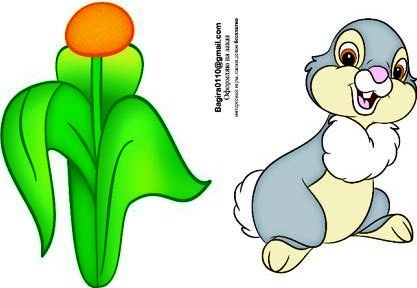 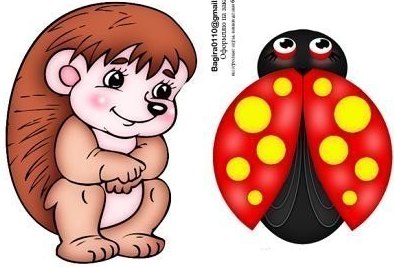 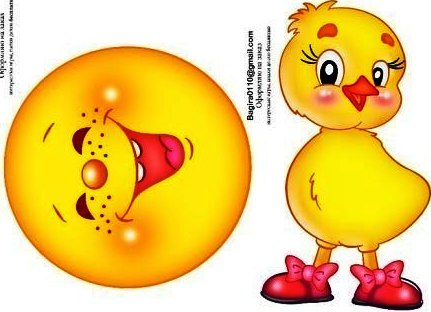 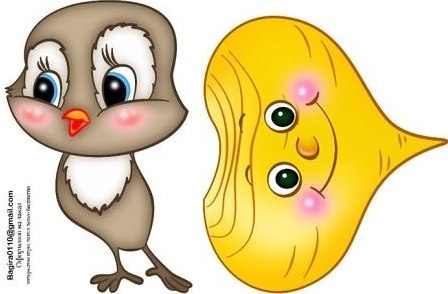 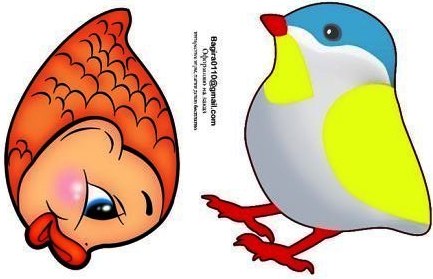 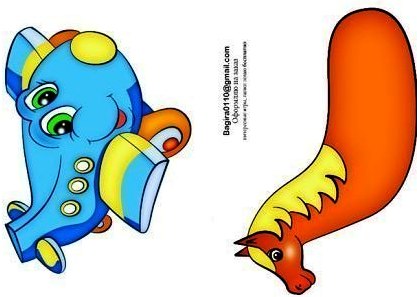 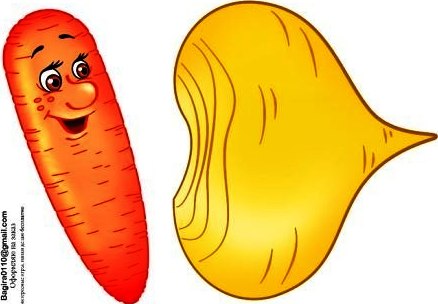 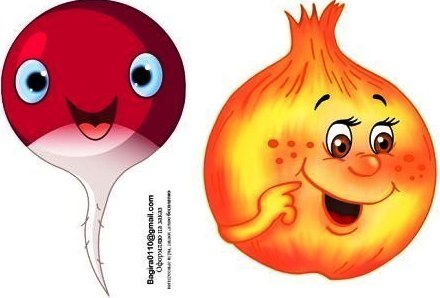 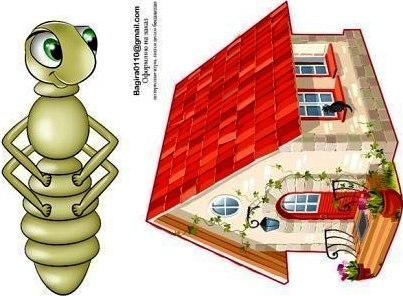 